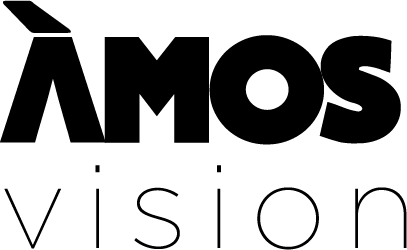 Smlouva o spolupráci – 19/07/08/002na pořízení Hardware a Software (včetně souvisejícíh služeb) od společnosti inpublic group s.r.o.IČ: 24852317DIČ: CZ24852317se sídlem Mečislavova 164/7, Nusle, 140 00 Praha 4zapsané v obchodním rejstříku vedeném u Městského soudu v Praze oddíl C, vložka 201447zastoupená Zdeňkem Křížem, jednatelem(dále jen „Poskytovatel“)	Střední škola, základní škola a mateřská škola Kraslice, příspěvková organizaceIČ: 69979847RED_IZO: 600073017se sídlem Havlíčkova 1717, 358 01 Kraslicezastoupená Mgr. Zdeňkem Pečenkou, ředitelem(dále jen „Objednatel“)Objednatel tímto závazně objednává Hardware a Software na dobu 5 let (včetně souvisejícíh služeb) v termínu za cenu obsaženou v příloze č. 3, dle specifikací obsažených v Obchodních podmínkách.Objednatel prohlašuje, že měl možnost se seznámit s Obchodními podmínkami, tyto si přečetl a souhlasí s nimi.Oprávněné osoby pro vzájemnou komunikaci: Oprávněnou osobou za Poskytovatele je: Zdeněk Kříž, email: zdenek.kriz@inpublic.czOprávněnou osobou za Objednatele je: Mgr. Zdeněk Pečenka, telefon: 352 686 518, email: pecenka@zskraslice.czOprávněná osoba za Objednatele, jenž tuto Smlouvu podepisuje, prohlašuje, že je oprávněna zastupovat 
a zavazovat Objednatele v souvislosti s touto Smlouvou a dále, že se zněním této Smlouvy souhlasí a že všechny údaje v ní uvedené jsou pravdivé a správné.Počet Hardware ÁMOS vision, které bude objednatel využívat 1 ks Objednatel si tímto pořizuje do svého majektu uvedený Hardware od Poskytovatele. Zřizovací poplatek ve výši 32.000,- Kč, (cena bez příslušného DPH), tj. vč. DPH 38.720,- Kč a bude hrazen na základě daňového dokladu.Platby jsou prováděny na základě splátkového kalendáře, vystaveného Poskytovatelem, uvedený v příloze č. 3 a uhrazena na účet Poskytovatele č. 281638368/0300, vedený u ČSOB banka.Poskytoval souhlasí se zveřejněním této Smlouvy v Registru smluv.V Kraslicích dne 31. 5. 2019					V Praze dne 29. 5. 2019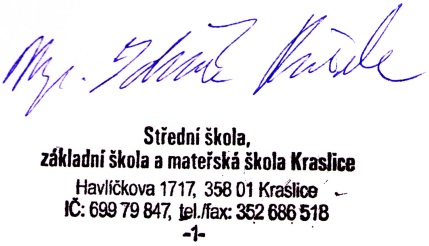 Objednatel Mgr. Zdeněk Pečenka, ředitel				Poskytovatel Zdeněk Kříž, jednatel 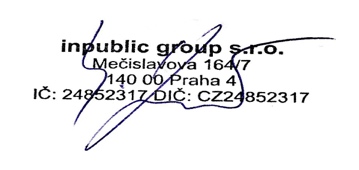 